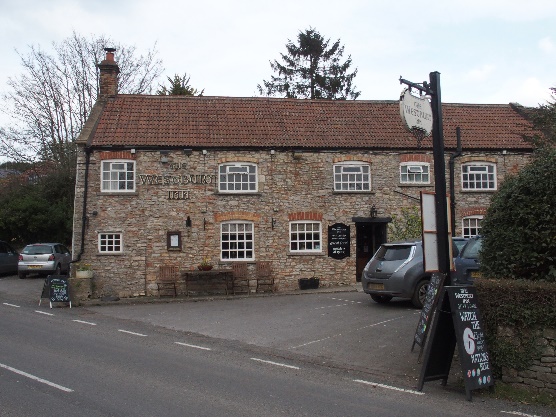 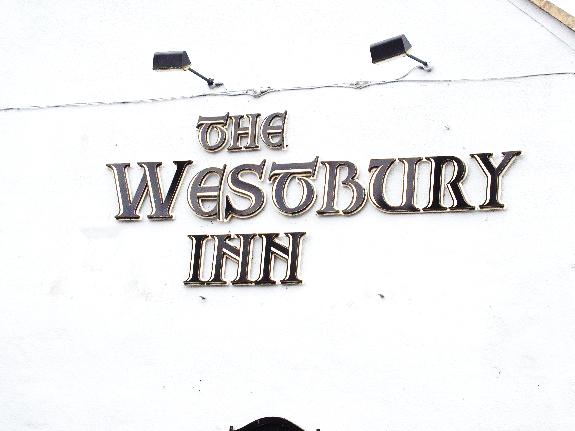 01749 870402TAKEAWAY MENU Wed.-Sat.12-2pm & 5.00-8.00pm and Sundays 12 ‘til 2.30pm.**Menu 24th to 28th February **Order day before advised but try last minute orders.Self-collection via 10 minute time slots but must stay outside the Pub.Delivery can be arranged for £2.50 Westbury, Easton, Rodney and Draycott. Cheddar £3.50.    Over 70s, living in Westbury-sub-Mendip, free.STARTERS           **************************       Shell on king prawns Mexicana (chilli, garlic, tomatoes & peppers) 	£6Stuffed button mushrooms with liver pate, cooked in garlic butter 	£5.50Onion Bahjis with raita dip 								£5Grilled goats cheese and tomato bruschetta 					£5MAINS           **************************Stuffed chicken breast with sun dried tomato, basil and white wine cream sauce£12.50Beer battered cod, chips and peas 							£10Beef lasagne with salad and garlic bread 						£10Wholetail scampi with chips, peas and tartare sauce 			£10Braised lambs liver, crispy bacon, onion gravy, mash & veg 		£10Minced steak, potato and onion pie with gravy, potatoes & veg 	£12.50Thai red curry with butternut squash, tender stem broccoli, rice and prawn crackers £11Grilled gammon and pineapple with chips and peas 				£10Chinese style pulled Lamb and beansprouts with rice 			£12.50Cajun salmon and king prawns with ground cumin cream, potatoes & veg 	£12.50SOURDOUGH PIZZA  	  9’’ £10 	 or 	12’’ £12.50Mushroom, salami & truffle oil or Chorizo, chilli & red onion or Classic Margherita or Tuna, anchovy, garlic & black oliveDESSERTS    **************************        each   £5.00Lemon meringue pie or Chocolate brownie with clotted cream orSticky toffee pudding or Twix cheesecake with toffee sauce************Sunday roasts from 12.00 ‘til 2.30pm.  SUNDAY TRADITIONAL ROASTS    	Beef, lamb, chicken or pork   					£12.50Poached salmon with lemon Hollandaise sauce 	£12.50************************************************************Available for delivery only BEER, CIDER, LAGER 4pts from £10.00***********************************************DELIVERY CHARGES       Over 70s living in Westbury-sub-Mendip free.£2.50 to Westbury-sub-Mendip, Easton, Rodney Stoke& Draycott £3.50 to Cheddar                     01749 870402                                      